به نام ایزد  دانا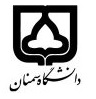 (کاربرگ طرح درس)                   تاریخ بهروز رسانی: 10/1/1402              دانشکده     .......هنر........                                               نیمسال اول سال تحصیلی14011-14012بودجهبندی درسمقطع: کارشناسی*  کارشناسی ارشد□  دکتری□مقطع: کارشناسی*  کارشناسی ارشد□  دکتری□مقطع: کارشناسی*  کارشناسی ارشد□  دکتری□تعداد واحد: نظری.1 عملی2تعداد واحد: نظری.1 عملی2فارسی: ;کارگاه بافت تارو پودفارسی: ;کارگاه بافت تارو پودنام درسپیشنیازها و همنیازها:پیشنیازها و همنیازها:پیشنیازها و همنیازها:پیشنیازها و همنیازها:پیشنیازها و همنیازها:لاتین: fiber weaving atelier(warp &weft لاتین: fiber weaving atelier(warp &weft نام درسشماره تلفن اتاق: 31535362شماره تلفن اتاق: 31535362شماره تلفن اتاق: 31535362شماره تلفن اتاق: 31535362مدرس/مدرسین: معصومه طوسیمدرس/مدرسین: معصومه طوسیمدرس/مدرسین: معصومه طوسیمدرس/مدرسین: معصومه طوسیمنزلگاه اینترنتی:منزلگاه اینترنتی:منزلگاه اینترنتی:منزلگاه اینترنتی:پست الکترونیکی:samira.toosi@semnan.ac.irپست الکترونیکی:samira.toosi@semnan.ac.irپست الکترونیکی:samira.toosi@semnan.ac.irپست الکترونیکی:samira.toosi@semnan.ac.irبرنامه تدریس در هفته و شماره کلاس: سه شنبه. صبح7-12برنامه تدریس در هفته و شماره کلاس: سه شنبه. صبح7-12برنامه تدریس در هفته و شماره کلاس: سه شنبه. صبح7-12برنامه تدریس در هفته و شماره کلاس: سه شنبه. صبح7-12برنامه تدریس در هفته و شماره کلاس: سه شنبه. صبح7-12برنامه تدریس در هفته و شماره کلاس: سه شنبه. صبح7-12برنامه تدریس در هفته و شماره کلاس: سه شنبه. صبح7-12برنامه تدریس در هفته و شماره کلاس: سه شنبه. صبح7-12اهداف درس: طراحی بافت پارچه و شناخت انواع بافتها و فنون آنهااهداف درس: طراحی بافت پارچه و شناخت انواع بافتها و فنون آنهااهداف درس: طراحی بافت پارچه و شناخت انواع بافتها و فنون آنهااهداف درس: طراحی بافت پارچه و شناخت انواع بافتها و فنون آنهااهداف درس: طراحی بافت پارچه و شناخت انواع بافتها و فنون آنهااهداف درس: طراحی بافت پارچه و شناخت انواع بافتها و فنون آنهااهداف درس: طراحی بافت پارچه و شناخت انواع بافتها و فنون آنهااهداف درس: طراحی بافت پارچه و شناخت انواع بافتها و فنون آنهاامکانات آموزشی مورد نیاز: دستگاه بافت پارچهامکانات آموزشی مورد نیاز: دستگاه بافت پارچهامکانات آموزشی مورد نیاز: دستگاه بافت پارچهامکانات آموزشی مورد نیاز: دستگاه بافت پارچهامکانات آموزشی مورد نیاز: دستگاه بافت پارچهامکانات آموزشی مورد نیاز: دستگاه بافت پارچهامکانات آموزشی مورد نیاز: دستگاه بافت پارچهامکانات آموزشی مورد نیاز: دستگاه بافت پارچهامتحان پایانترمامتحان میانترمارزشیابی مستمر(کوئیز)ارزشیابی مستمر(کوئیز)فعالیتهای کلاسی و آموزشیفعالیتهای کلاسی و آموزشینحوه ارزشیابینحوه ارزشیابی41616درصد نمرهدرصد نمرهWeaves and pattern draftingThe technique of weavingLI TISSAGEنساجی سنتی ایرانیسیری در هنر ایران جلد دهم Weaves and pattern draftingThe technique of weavingLI TISSAGEنساجی سنتی ایرانیسیری در هنر ایران جلد دهم Weaves and pattern draftingThe technique of weavingLI TISSAGEنساجی سنتی ایرانیسیری در هنر ایران جلد دهم Weaves and pattern draftingThe technique of weavingLI TISSAGEنساجی سنتی ایرانیسیری در هنر ایران جلد دهم Weaves and pattern draftingThe technique of weavingLI TISSAGEنساجی سنتی ایرانیسیری در هنر ایران جلد دهم Weaves and pattern draftingThe technique of weavingLI TISSAGEنساجی سنتی ایرانیسیری در هنر ایران جلد دهم منابع و مآخذ درسمنابع و مآخذ درستوضیحاتمبحثشماره هفته آموزشیشناخت و آشنایی با انواع پارچه هایی که به صورت دستی بافته می شوند.1شناخت دستگاه بافت رومیزی و انواع و الیاف و نحوه چله کشی2شناخت طرح تافته و مشتقات آن و  اجرای یک نمونه بافت3شناخت طرح تافته و مشتقات آن و اجرای یک نمونه بافت4طراحی جهت ایجاد نقش با رنگ با دو ورد5بافت نقش دار   اجرای بافت نقش دار و نحوه چله کشی و بافت6شناخت بافت کج راه و جناغی و آشنایی با چهار ورد7اجرای بافت کج راه و ارائه نمونه 8شناخت بافت چهار خانه و ارائه طرح های رنگی 9اجرای بافت چهار خانه و ارائه نمونه10شناخت پارچه تار نما و نحوه چله کشی11ارائه و اجرای یک نمونه کار12شناخت بافت پود نما و نحوه چله کشی13اجرا و ارائه یک نمونه بافت14شناخت و آشنایی با بافت خلاقانه و ارائه یک نمونه کار15شناخت و ارائه چارت نخ و پارچه16